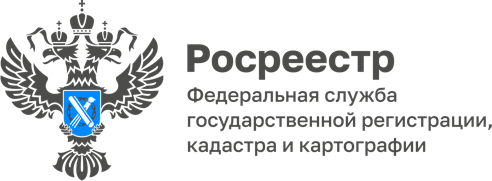 12.07.2022Сроки осуществления государственного кадастрового учета и (или) государственной регистрации прав 01.05.2022 вступил в силу Федеральный закон от 01.05.2022 № 124-ФЗ «О внесении изменений в Градостроительный кодекс Российской Федерации и отдельные законодательные акты Российской Федерации», которым внесены изменения, в том числе в Федеральный закон от 13.07.2015 № 218-ФЗ «О государственной регистрации недвижимости», сокращающие сроки осуществления учетно-регистрационных действий в отношении объектов бытовой недвижимости – соответственно до трех или пяти рабочих дней с даты приема заявления органом регистрации прав или многофункциональным центром. В соответствии с частью 1 статьи 16 Федерального закона от 13.07.2015 № 218-ФЗ «О государственной регистрации недвижимости» государственный кадастровый учет и (или) государственная регистрация прав осуществляются в течение следующих сроков (независимо от формы представления документов), если иное не установлено федеральным законом:семь рабочих дней с даты приема органом регистрации прав или девять рабочих дней с даты приема в многофункциональном центре заявления на осуществление государственной регистрации прав и прилагаемых к нему документов;пять рабочих дней с даты приема органом регистрации прав или семь рабочих дней с даты приема многофункциональным центром заявления на осуществление государственного кадастрового учета и прилагаемых к нему документов;десять рабочих дней с даты приема органом регистрации прав  или двенадцать рабочих дней с даты приема многофункциональным центром заявления на осуществление государственного кадастрового учета и государственной регистрации прав и прилагаемых к нему документов;пять рабочих дней с даты поступления в орган регистрации прав вступившего в законную силу судебного акта, установившего обязанность осуществить государственный кадастровый учет и (или) государственную регистрацию прав;три рабочих дня с даты поступления в орган регистрации прав судебного акта или акта уполномоченного органа о наложении ареста на недвижимое имущество, или о запрете совершать определенные действия с недвижимым имуществом, или об избрании в качестве меры пресечения залога в соответствии с уголовно-процессуальным законодательством Российской Федерации либо судебного акта или акта уполномоченного органа о снятии ареста или запрета, о возврате залога залогодателю или об обращении залога в доход государства;три рабочих дня с даты поступления в орган регистрации прав уведомления федерального органа исполнительной власти, уполномоченного на осуществление функции по противодействию легализации (отмыванию) доходов, полученных преступным путем, финансированию терроризма и финансированию распространения оружия массового уничтожения, о включении организаций и физических лиц в перечень организаций и физических лиц, в отношении которых имеются сведения об их причастности к экстремистской деятельности или терроризму, или в перечень организаций и физических лиц, в отношении которых имеются сведения об их причастности к распространению оружия массового уничтожения, либо об исключении организаций и физических лиц из указанных перечней;три рабочих дня с даты поступления в орган регистрации прав решения межведомственного координационного органа, осуществляющего функции по противодействию финансированию терроризма, о замораживании (блокировании) денежных средств или иного имущества организации или физического лица либо об отмене такого решения;три рабочих дня с даты поступления в орган регистрации прав судебного акта о приостановлении операций с имуществом, принятого на основании части четвертой статьи 8 Федерального закона от 7 августа 2001 года N 115-ФЗ "О противодействии легализации (отмыванию) доходов, полученных преступным путем, и финансированию терроризма", либо об отмене такого судебного акта;три рабочих дня с даты приема органом регистрации прав или пять рабочих дней с даты приема многофункциональным центром заявления на осуществление государственного кадастрового учета и (или) государственной регистрации прав в отношении земельного участка, предназначенного для ведения личного подсобного хозяйства, огородничества, садоводства, строительства гаража для собственных нужд или индивидуального жилищного строительства, и (или) в отношении зданий, сооружений или объектов незавершенного строительства, расположенных на таком земельном участке;три рабочих дня с даты приема или поступления в орган регистрации прав заявления на осуществление государственной регистрации прав и прилагаемых к нему документов на основании нотариально удостоверенной сделки, свидетельства о праве на наследство, свидетельства о праве собственности на долю в общем имуществе супругов, а в случае поступления таких заявления и документов в электронной форме - в течение одного рабочего дня, следующего за днем поступления соответствующих документов;пять рабочих дней с даты приема многофункциональным центром заявления на осуществление государственной регистрации прав и прилагаемых к нему документов на основании нотариально удостоверенной сделки, свидетельства о праве на наследство, свидетельства о праве собственности на долю в общем имуществе супругов;пять рабочих дней с даты приема или поступления в орган регистрации прав или семь рабочих дней с даты приема многофункциональным центром заявления на осуществление государственной регистрации ипотеки жилого помещения и прилагаемых к нему документов, электронная ипотека - 1 день;пять рабочих дней со дня поступления в орган регистрации прав заявления о государственной регистрации последующих договоров участия в долевом строительстве многоквартирного дома и (или) иного объекта недвижимости после государственной регистрации договора участия в долевом строительстве, заключенного застройщиком с первым участником долевого строительства этого многоквартирного дома и (или) иного объекта недвижимости, а в случае поступления заявления и документов, указанных в настоящем пункте, в электронной форме - в течение трех рабочих дней, следующих за днем поступления соответствующих документов;семь рабочих дней с даты приема многофункциональным центром заявления о государственной регистрации последующих договоров участия в долевом строительстве многоквартирного дома и (или) иного объекта недвижимости после государственной регистрации договора участия в долевом строительстве, заключенного застройщиком с первым участником долевого строительства этого многоквартирного дома и (или) иного объекта недвижимости.Датой государственной регистрации прав и датой государственного кадастрового учета является дата внесения в Единый государственный реестр недвижимости записи об объекте недвижимости либо записи о соответствующем праве, об ограничении права или обременении объекта недвижимости.Начальник Стрежевского межмуниципального отдела                                 Управления Росреестра по Томской областиНаталья Фрис